                               Kinderfeestje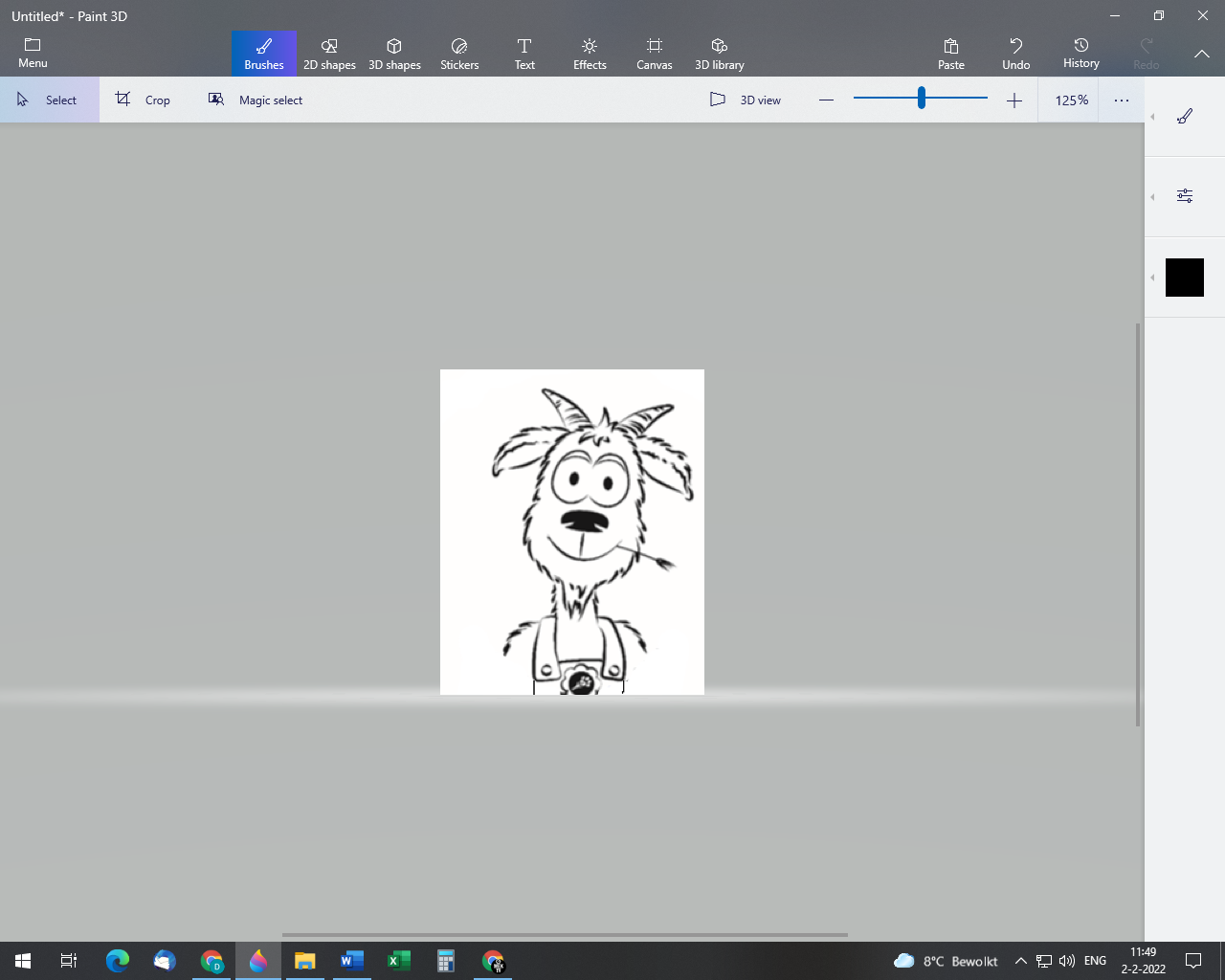 Onbeperkt ranjaSpeurtochtSpelletjes (zaklopen, blikgooien, ezeltje prik, koe melken)groentetaart maken voor 1 diersoort (geiten, schapen, ponys, ezels)Dieren voeren                                                Snoepzakje, ijsje of zakje chips                                                Grabbelen in de grabbelton                                                2 kopjes koffie of thee                      €6,- per kindPannenkoek €1,50 per kind Poffertjes €2,- per kindBroodje knakworst €1,50 per kindCup cake versieren €1,- per kindMinimaal 6 kinderen maximaal 10 kinderenVoor meer info of reservering: beheer@mekoosterhout.nl